مراجعة والتوقيع النهائيخصائص الوثيقةتسجيل التغييرالمراجعينمقدمة*مقدمة  Introduction تحتوي الوثيقة شرح كامل لسلوك النظام المزمع تطويره مسابقة البيبراس، كما أنها تحتوي على مجموعة من حالات الاستخدام التي تصف كل التفاعلات بين المستخدم والنظام، وهذه الوثيقة بمثابة المرجع الأساسي لعملية تطوير النظام.*مصطلحات  Terminologies *نطاق العمل  Scope of work تتضمن تلك المرحلة تطوير المكونات التالية:نموذج لتسجيل الطلبة في مسابقة البيبراس إدارة حد القطع للميدالياترفع الدرجاتالتقاريراستعراض نتيجة الاختبار طباعة الشهادةخارج نطاق العمل Out of Scopeلا يتضمن تطوير المكونات التالية:الدفع للتسجيل في المسابقةتحديد مقرات الاختبار وسعتها تحديد تاريخ ووقت الاختبارتسجيل الطالب بنفسه في المسابقة*الأهداف Purposeويهدف هذا المشروع للتالي:اتاحة التسجيل في مسابقة البيبراس *الافتراضات Assumptionsعناصر القوائم حتى و إن ورد تحديدها في الوثيقة فهي قابله للتغيير من قبل فريق التطوير فيما يتناسب.توفر قوالب الشهادات (شهادة المشاركة وشهادة الميدالية بأنواعها) في النظاميحتوي الموقع على الأقسام التالية:قسم المحتوى يعرض فيه حول المسابقة والتعريف بها باللغة العربية والانجليزيةقسم التسجيل في المسابقة قسم إستعراض الوسائل (الملفات والفيديوهات والصور) الخاصة بالمسابقة.قسم اسئلة المسابقة للسنوات السابقة.قسم إسئلة المسابقة للسنة الحاليةقسم الاحصائيات الخاصة بالمسابقة*القيود Restrictions يجب أن يكون المستخدم مسجل في البوابة.يجب أن يكون المستخدم محقق (سعودي أو مقيم فقط)*مخططات النمذجة Model Diagrams*نموذج سياق النظام  Context Model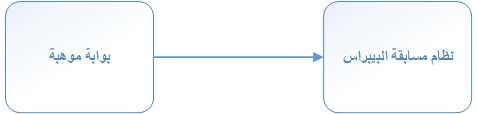 الربط مع الأنظمة الأخرىلايوجد ربط مع الأنظمة الأخرى*فئات المستخدمين وخصائصهم Users and Rolesحالات الاستخدامحالات استخدام مدير النظام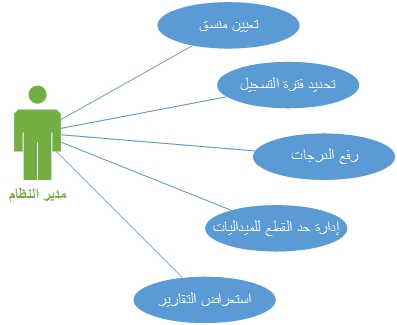 تعيين منسق نموذج البياناتتحديد فترة التسجيلنموذج البياناترفع الدرجاتنموذج البياناتإدارة حد القطع للميداليات نموذج البيانات لإضافة حد القطع للميدالياتاستعراض التقارير حالات استخدام المنسق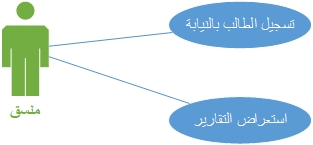 تسجيل الطالب بالنيابة نموذج البيانات لتسجيل الطالب بالبوابة نموذج البيانات لتسجيل الطالب في المسابقة استعراض التقارير حالات استخدام الطالب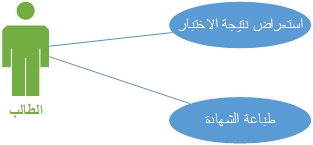 استعراض نتيجة الاختبار طباعة الشهادةالتقارير الاعتماد Sign-offالعنصرالوصفاسم المشروعالنظام الإلكتروني لمشروع مسابقة البيبراسالمؤلفنوره الجبيرتاريخ تخليق الوثيقة27/06/2019 متاريخ آخر تعديلالتاريخالمؤلفالإصدارمرجع التغيرتأثير التغيير27/06/2019نوره الجبير1.0Initial Draft إنشاء الوثيقةالاسمالإصدار المقبولالوظيفةالتاريخBusiness ownerأ. مشعل بن سليًمProject sponsorأ. سلطان البركاتيPower userأ. محمد أسعدProject managerأ. محمد أسعدDevelopment supervisorQuality Assuranceأ. نوره الجبيرSystem analystالمصطلحالمعنىالكتابة بالخط العريضللتعبير عن أهمية الجملة المكتوبة بهذا الخطتلوين الكتابة باللون الأصفرللتعبير عن الأشياء لم تحسم بعد ويمكن تغييرهاالبوابةتعني الموقع الإلكتروني لخدمات موهبة http://www.mawhiba.orgالفئةالوصفالخصائص أو الصلاحياتمدير النظام ممثل من إدارة المسابقات   تعيين منسق تحديد فترة التسجيلرفع الدرجاتإدارة حد القطع للميدالياتاستعراض التقاريرمنسق ممثل مدرسة تسجيل طالب بالنيابة استعراض التقاريرالطالب مقدم طلب التسجيل استعراض نتيجة الاختبارطباعة الشهادةرقم0 - 1أسم الحالةتعيين منسق شرح مختصرتشرح حالة الاستخدام هذه الخطوات التي يجب أن تتبع لتعيين منسق تاريخ الإنشاء25/06/2019 متاريخ أخر تعديلالمستخدممدير النظام شروط الدخول تسجيل الدخول في البوابةمحقق الهوية السيناريوالقيودالتعديل يتاح فقط لحقل اسم المنسقشروط الخروج تعيين الصلاحية للمستخدم في حال التعيين تعطيل صلاحية مستخدم في حال التعطيل تعطيل صلاحية جميع المنسقين في حال تعطيل الكلالرسائل الناتجة-هل تحتاج للحفظ في سجل العمليات LogData?نعم ملاحظاتالحقلإلزامي/اختيارينوعهوصفهالمنطقة الإداريةإلزاميقائمة منسدلةالخيارات:قائمة المناطق الإدارة المعرفة في البوابة (الحقل بغرض فلترة المدارس)إدارة التعليمإلزاميقائمة منسدلةالخيارات:قائمة بإدارات التعليم المعرفة في البوابة (الحقل بغرض فلترة المدارس)المرحلة الدراسيةإلزاميقائمة منسدلةالخيارات:قائمة المراحل الدراسية المعرفة في النظام والتي ضمن الفئه العمرية للمستفيد. (الحقل بغرض فلترة المدارس)نوع المدرسةإلزاميقائمة منسدلةالخيارات:قائمة أنواع المدارس المعرفة في البوابة(الحقل بغرض فلترة المدارس)اسم المدرسةإلزاميقائمة منسدلةالخيارات:قائمة المدارس المعرفة في قاعدة بيانات المدارس في بوابة موهبة.اسم المنسق إلزامي رقم حقل بحث برقم الهوية رقم جوال المنسق-Readonlyيتم قراءة الحقل من بيانات التسجيل في بوابة موهبة بريد المنسق-Readonlyيتم قراءة الحقل من بيانات التسجيل في بوابة موهبة رقم0 - 2 أسم الحالةتحديد فترة التسجيلشرح مختصرتشرح حالة الاستخدام هذه الخطوات التي يجب أن تتبع لتحديد فترة التسجيل في النظامتاريخ الإنشاء25/06/2019متاريخ أخر تعديلالمستخدممدير النظامشروط الدخول تسجيل الدخول على البوابة.السيناريوالقيوديمكن تحديد فترة تسجيل واحدة فقط للسنة الميلادية.شروط الخروج حفظ السجل في النظام. الرسائل الناتجةفي حالة نجاح تنفيذ العملية المطلوبة"تم تنفيذ العملية المطلوبة بنجاح"في حالة فشل العملية"حدث خطأ أثناء تنفيذ العملية المطلوبة .... نرجو إعادة المحاولة لاحقا"هل تحتاج للحفظ في سجل العمليات LogData?نعم ملاحظاتالحقلإلزامي/اختيارينوعهوصفهالسنةإلزاميقائمة منسدلةالخيارات:قائمة بالسنوات الميلادية، وتكون السنة الحالية هي القيمة الافتراضيةتاريخ بداية التسجيلإلزاميحقل تاريختقويم ميلاديتاريخ نهاية التسجيلإلزاميحقل تاريختقويم ميلاديرقم0 - 3أسم الحالةرفع الدرجاتشرح مختصرتشرح حالة الاستخدام هذه الخطوات التي يجب أن تتبع لرفع الدرجات في النظامتاريخ الإنشاء25/06/2019 متاريخ أخر تعديلالمستخدممدير النظامشروط الدخول تسجيل الدخول على البوابةالسيناريوالقيوديقبل النظام فقط أرقام الهويات للطلاب المسجلين في المسابقة.شروط الخروج حفظ السجلاتتظهر قائمة الطلاب والدرجاتالرسائل الناتجةفي حالة نجاح تنفيذ العملية المطلوبة"تم تنفيذ العملية المطلوبة بنجاح"في حالة فشل العملية"حدث خطأ أثناء تنفيذ العملية المطلوبة .... نرجو إعادة المحاولة لاحقا"هل تحتاج للحفظ في سجل العمليات LogData?نعم ملاحظاتيظهر رابط قالب ملف رفع الدرجات في الشاشة.الحقلإلزامي/اختيارينوعهوصفهملف رفع الدرجاتإلزاميإرفاق ملفيقبل فقط ملف إكسل رقم0 - 4أسم الحالةإدارة حد القطع للميدالياتشرح مختصرتشرح حالة الاستخدام هذه الخطوات التي يجب أن تتبع لإدارة حد القطع للميدالياتتاريخ الإنشاء25/06/2019 متاريخ أخر تعديلالمستخدممدير النظام شروط الدخول تسجيل الدخول في البوابةالسيناريوالقيودشروط الخروج حفظ السجلالرسائل الناتجةفي حالة نجاح تنفيذ العملية المطلوبة"تم تنفيذ العملية المطلوبة بنجاح"في حالة فشل العملية"حدث خطأ أثناء تنفيذ العملية المطلوبة .... نرجو إعادة المحاولة لاحقا"هل تحتاج للحفظ في سجل العمليات LogData?نعم ملاحظاتالحقلإلزامي/اختيارينوعهوصفهالسنةإلزاميقائمة منسدلةالخيارات:قائمة السنوات الميلادية، وتكون السنة الحالية هي القيمة الافتراضيةالصف الثالث ابتدائي إلزامي رقمحد القطع للميدالية البرونزيةإلزامي رقميجب أن لا يتجاوز حد القطع للميدالية الفضية حد القطع للميدالية الفضيةإلزامي رقميجب أن لا يقل عن حد القطع للميدالية البرونزيةيجب أن لا يتجاوز حد القطع للميدالية الذهبيةحد القطع للميدالية الذهبيةإلزامي رقميجب أن لا يقل عن حد القطع للميدالية الفضية والبرونزيةالصف الرابع ابتدائي إلزامي رقمحد القطع للميدالية البرونزيةإلزامي رقميجب أن لا يتجاوز حد القطع للميدالية الفضية حد القطع للميدالية الفضيةإلزامي رقميجب أن لا يقل عن حد القطع للميدالية البرونزيةيجب أن لا يتجاوز حد القطع للميدالية الذهبيةحد القطع للميدالية الذهبيةإلزامي رقميجب أن لا يقل عن حد القطع للميدالية الفضية والبرونزيةالصف الخامس ابتدائي إلزامي رقمحد القطع للميدالية البرونزيةإلزامي رقميجب أن لا يتجاوز حد القطع للميدالية الفضية حد القطع للميدالية الفضيةإلزامي رقميجب أن لا يقل عن حد القطع للميدالية البرونزيةيجب أن لا يتجاوز حد القطع للميدالية الذهبيةحد القطع للميدالية الذهبيةإلزامي رقميجب أن لا يقل عن حد القطع للميدالية الفضية والبرونزيةالصف السادس ابتدائي إلزامي رقمحد القطع للميدالية البرونزيةإلزامي رقميجب أن لا يتجاوز حد القطع للميدالية الفضية حد القطع للميدالية الفضيةإلزامي رقميجب أن لا يقل عن حد القطع للميدالية البرونزيةيجب أن لا يتجاوز حد القطع للميدالية الذهبيةحد القطع للميدالية الذهبيةإلزامي رقميجب أن لا يقل عن حد القطع للميدالية الفضية والبرونزيةالصف الأول متوسط إلزامي رقمحد القطع للميدالية البرونزيةإلزامي رقميجب أن لا يتجاوز حد القطع للميدالية الفضية حد القطع للميدالية الفضيةإلزامي رقميجب أن لا يقل عن حد القطع للميدالية البرونزيةيجب أن لا يتجاوز حد القطع للميدالية الذهبيةحد القطع للميدالية الذهبيةإلزامي رقميجب أن لا يقل عن حد القطع للميدالية الفضية والبرونزيةالصف الثاني متوسط إلزامي رقمحد القطع للميدالية البرونزيةإلزامي رقميجب أن لا يتجاوز حد القطع للميدالية الفضية حد القطع للميدالية الفضيةإلزامي رقميجب أن لا يقل عن حد القطع للميدالية البرونزيةيجب أن لا يتجاوز حد القطع للميدالية الذهبيةحد القطع للميدالية الذهبيةإلزامي رقميجب أن لا يقل عن حد القطع للميدالية الفضية والبرونزيةالصف الثالث متوسط إلزامي رقمحد القطع للميدالية البرونزيةإلزامي رقميجب أن لا يتجاوز حد القطع للميدالية الفضية حد القطع للميدالية الفضيةإلزامي رقميجب أن لا يقل عن حد القطع للميدالية البرونزيةيجب أن لا يتجاوز حد القطع للميدالية الذهبيةحد القطع للميدالية الذهبيةإلزامي رقميجب أن لا يقل عن حد القطع للميدالية الفضية والبرونزيةالصف الأول ثانوي إلزامي رقمحد القطع للميدالية البرونزيةإلزامي رقميجب أن لا يتجاوز حد القطع للميدالية الفضية حد القطع للميدالية الفضيةإلزامي رقميجب أن لا يقل عن حد القطع للميدالية البرونزيةيجب أن لا يتجاوز حد القطع للميدالية الذهبيةحد القطع للميدالية الذهبيةإلزامي رقميجب أن لا يقل عن حد القطع للميدالية الفضية والبرونزيةالصف الثاني ثانوي إلزامي رقمحد القطع للميدالية البرونزيةإلزامي رقميجب أن لا يتجاوز حد القطع للميدالية الفضية حد القطع للميدالية الفضيةإلزامي رقميجب أن لا يقل عن حد القطع للميدالية البرونزيةيجب أن لا يتجاوز حد القطع للميدالية الذهبيةحد القطع للميدالية الذهبيةإلزامي رقميجب أن لا يقل عن حد القطع للميدالية الفضية والبرونزيةالصف الثالث ثانوي إلزامي رقمحد القطع للميدالية البرونزيةإلزامي رقميجب أن لا يتجاوز حد القطع للميدالية الفضية حد القطع للميدالية الفضيةإلزامي رقميجب أن لا يقل عن حد القطع للميدالية البرونزيةيجب أن لا يتجاوز حد القطع للميدالية الذهبيةحد القطع للميدالية الذهبيةإلزامي رقميجب أن لا يقل عن حد القطع للميدالية الفضية والبرونزيةرقم0 - 5أسم الحالةاستعراض التقاريرشرح مختصرتشرح حالة الاستخدام هذه الخطوات التي يجب أن تتبع لاستعراض التقاريرتاريخ الإنشاء25/06/2019 متاريخ أخر تعديلالمستخدممدير النظام شروط الدخول السيناريوالقيودشروط الخروج عرض البيانات حسب التقرير المحدد.الرسائل الناتجةفي حالة نجاح تنفيذ العملية المطلوبة"تم تنفيذ العملية المطلوبة بنجاح"في حالة فشل العملية"حدث خطأ أثناء تنفيذ العملية المطلوبة .... نرجو إعادة المحاولة لاحقا"هل تحتاج للحفظ في سجل العمليات LogData?لاملاحظاترقم1-1أسم الحالةتسجيل الطالب بالنيابةشرح مختصرتشرح حالة الاستخدام هذه الخطوات التي يجب أن تتبع لتسجيل الطالب بالنيابة  تاريخ الإنشاء25/06/2019 متاريخ أخر تعديلالمستخدمالمنسق شروط الدخول مسجل في البوابة محقق الهوية السيناريوالقيودلا يمكن تسجيل الطالب في حال كان الحالة = "معتمد" (يسمح حال كان الحالة = "ملغي")التسجيل في المسابقة متاح للطلاب من الصف الثالث إبتدائي إلى الصف الثالث ثانوي فقطالتسجيل متاح فقط خلال فترة التسجيل المحددة في النظام.شروط الخروج يتم إنشاء حساب جديد للطالب في حال تم تسجيل الطالب بالبوابة حفظ سجل التسجيلتتحول حالة الطلب إلى معتمد يتم إرسال إشعار بريدي للطالب لتأكيد التسجيل في المسابقة.الرسائل الناتجةفي حالة نجاح تنفيذ العملية المطلوبة"تم تنفيذ العملية المطلوبة بنجاح"في حالة فشل العملية"حدث خطأ أثناء تنفيذ العملية المطلوبة .... نرجو إعادة المحاولة لاحقا"إشعار الطالب في حال تسجيله في المسابقة"عزيزي الطالبـ/ـه تم تسجيلكم بنجاح في مسابقة البيبراس في حال وجود أي استفسار الرجاء مراسلتنا على:تويتر : @Mawhiba_Careالبريد الالكتروني : mcare@mawhiba.org.saمؤسسة الملك عبدالعزيز ورجاله للموهبة الابداع " موهبةهل تحتاج للحفظ في سجل العمليات LogData?نعم ملاحظاتالحقلإلزامي/اختيارينوعهوصفهالاسم المستعارإلزامينصكلمة المرورإلزامي نصتأكيد كلمة المرور إلزامينص البريد الالكتروني إلزامينصالاسم الأول إلزامينصاسم الأبإلزامينصاسم الجد إلزامينصاسم العائلةإلزامي نصحدد الجنسيةإلزاميإزار راديو ذكر – انثىتاريخ الميلاد إلزامي تاريخ ميلادي أو هجري الجنسية إلزاميقائمة منسدلة قائمة منسدلة بالجنسياترقم الهوية / الإقامة إلزاميرقم رقم الجوال إلزاميرقم الحقلإلزامي/اختيارينوعهوصفهرقم الهوية -Readonlyيتم قراءة الحقل من بيانات التسجيل في بوابة موهبةالاسم -Readonlyيتم قراءة الحقل من بيانات التسجيل في بوابة موهبة الجنس-Readonlyيتم قراءة الحقل من بيانات التسجيل في بوابة موهبة رقم جوال -Readonlyيتم قراءة الحقل من بيانات التسجيل في بوابة موهبة في حال عدم وجود قيمة يتم إتاحة الحقل للتعبئةالبريد الالكتروني-Readonlyيتم قراءة الحقل من بيانات التسجيل في بوابة موهبة في حال عدم وجود قيمة يتم إتاحة الحقل للتعبئةالصف الدراسي إلزاميقائمة منسدلةالمنطقة الإداريةإلزاميقائمة منسدلةالخيارات:قائمة المناطق الإدارة المعرفة في البوابة (الحقل بغرض فلترة المدارس)إدارة التعليمإلزاميقائمة منسدلةالخيارات:قائمة بإدارات التعليم المعرفة في البوابة (الحقل بغرض فلترة المدارس)المرحلة الدراسيةإلزاميقائمة منسدلةالخيارات:قائمة المراحل الدراسية المعرفة في النظام والتي ضمن الفئه العمرية للمستفيد. (الحقل بغرض فلترة المدارس)نوع المدرسةإلزاميقائمة منسدلةالخيارات:قائمة أنواع المدارس المعرفة في البوابة(الحقل بغرض فلترة المدارس)مدرسة الطالبإلزاميقائمة منسدلةالخيارات:قائمة المدارس المعرفة في قاعدة بيانات المدارس في بوابة موهبة.رقم1-2أسم الحالةاستعراض التقاريرشرح مختصرتشرح حالة الاستخدام هذه الخطوات التي يجب أن تتبع لاستعراض التقاريرتاريخ الإنشاء25/06/2019 متاريخ أخر تعديلالمستخدمالمنسق شروط الدخول السيناريوالقيودشروط الخروج عرض البيانات حسب المعايير المحددة.الرسائل الناتجةفي حالة نجاح تنفيذ العملية المطلوبة"تم تنفيذ العملية المطلوبة بنجاح"في حالة فشل العملية"حدث خطأ أثناء تنفيذ العملية المطلوبة .... نرجو إعادة المحاولة لاحقا"هل تحتاج للحفظ في سجل العمليات LogData?ملاحظاترقم2 - 1أسم الحالةاستعراض نتيجة الاختبارشرح مختصرتشرح حالة الاستخدام هذه الخطوات التي يجب أن تتبع لاستعراض نتيجة الاختبارتاريخ الإنشاء26/06/2019 متاريخ أخر تعديلالمستخدمالطالبشروط الدخول مسجل في البوابة محقق الهوية وجود نتيجة للطالب في النظامالسيناريوالقيودشروط الخروج الرسائل الناتجة-هل تحتاج للحفظ في سجل العمليات LogData?- ملاحظاترقم2 - 2أسم الحالةطباعة الشهادةشرح مختصرتشرح حالة الاستخدام هذه الخطوات التي يجب أن تتبع لطباعة الشهادةتاريخ الإنشاء26/06/2019تاريخ أخر تعديلالمستخدمالطالبشروط الدخول مسجل في البوابة محقق الهوية وجود نتيجة للطالب في النظامالسيناريوالقيودشهادة المشاركة تتاح لجميع الطلبة المشاركين.شهادة الميدالية تتاح فقط للطلبة المحققين لحد القطع حسب المعرف في النظامشروط الخروج الرسائل الناتجة-هل تحتاج للحفظ في سجل العمليات LogData?- ملاحظاتالتقرير: أسماء المنسقين التقرير: أسماء المنسقين الوصف * تقرير يوضح بيانات المنسقين المعينين في النظام للمدارس وعدد الطلاب المسجلين من مدرسة المنسقالعنوان *أسماء المنسقين للمدارسالتصميم -خاصية الفرز / البحث بحسب *الأعمدة / النتائج *خاصية حفظ , pdf excel. *صلاحيات الاستعراض *مدير النظام غير ذلكالتقرير: أسماء الطلاب المسجلين التقرير: أسماء الطلاب المسجلين الوصف * تقرير يوضح بيانات الطلاب المسجلين في المسابقةالعنوان *أسماء الطلاب المسجلين التصميم -خاصية الفرز / البحث بحسب *الأعمدة / النتائج *خاصية حفظ , pdf excel. *صلاحيات الاستعراض *مدير النظام يطلع على جميع الطلاب المسجلين.المنسق يطلع فقط على الطلاب المسجلين من المدرسة التابعة له .غير ذلكمسئول/ممثل الإدارة المستفيدة 	Business OwnerProject Manager  مدير المشروع Name: Signature :Date : Name:Signature :Date : Project Sponsor راعي المشروعName:Signature :Date :